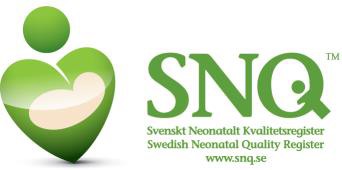 2016-11-05AGAHDARÎ DERBARÊ SNQ - Qeyda kalîteyê ya nûzayan li SwêdêJi bo te yê ku zarokê te li beşa nûzayan tê tedawî kirin.Lênêrîna nûzayan ya Swêdê li cîhanê ya herî baş e, lê ev lênêrîn û netîceyên wê dikarin hêj bên baştir kirin. Qeyda kalîteyê ya nûzayan (SNQ) li Swêdê qeydeka kalîteyê ya lênêrîna nûzayînê ya seranserî welatî ye. Pêşvebirin û garantîkirina kalîteya lênêrînê armanca SNQ-yê ye. Hemû beşên nûzayan li Swêdê qebûl kiriye ku agahdarîyan yên derbarê wan zarokan yên ku li beşê nûzayan tên tedawî kirin bidin SNQ-yê. Di dema lênêrînê de, hin agahdarî derbarê bihalbûnê û zarokbûnê û derbarê rewş û çareserî û teşxîsên zarokê te dê ji bo SNQ-yê bên hewale kirin. Ji bo wan zarokan yên ku hewcedarîya wan bi lênêrîneka hêj berfirehtir heye, agahdarî derbarê serdanên berdewam yên şopandinê rewşê jî ji bo SNQ-yê tên hewale kirin.Alîkarîya te lênêrîna baştir dikeBeşdarbûna zarokê te di qeyda kalîteyê ya seranserî lênêrînê baştir dike. Çi qas zêdetir zarok tê de başdar bin, ew qas lênêrîn temîntir û bitesîrtir dibe. Agahdarîyên ku di SNQ-yê de hene ji bo karê baştirkirinê tên bi kar anîn û bi alîkarîya agahdarîyên qeydê îmkanên pir bibiha ji me re çêdibin ku em bibînin ka kîjan awayên karî û rêyên çareserîyê û kîjan derman û berhem netîceyên baş didin zarokê te yê nexweş. Beşdarîkirin bi dilxwazî ye.Agahdarîyên zarokê te weha tên miamele kirinAgahdarî ji nexweşnameya zarokê te û ji te ku tu dayik yan bav yan welîyê zarokî yî tên civandin. Hin agahdarî ji rapora zarokbûnê ya dayikê jî di nav SNQ-yê de ne. Mimkin e ji te bê xwastin ku tu pirsnameyeka taybetî dagirî da ku agahdarî derbarê çawanîya birêveçûna lênêrîna nûzayan û lênêrîna giştî bên civandin. Divê ev agahdarî tenê ji bo pêşdebirin û garantîkirina kalîteya lênêrînê û berhevkirina statistîkan û ji bo lêkolînê di warê tendirustî û lênêrîna nexweşan de bên bi kar anîn.Çêdibe ku agahdarî teslîmî wî kesî bên kirin yên ku dê wan ji bo armancekê ji wan sê armancan bi kar bîne piştî ku lêkolîn li ser dereceya sirveşartina wî tê kirin.Agahdarî ya ku mimkin e ji SNQ-yê here derve dê elektronîk here. Gava agahdarîyên ji SNQ-yê bibin madeya lêkolînên zanistî, hertim pêwîst e ku Heyeta lêkolîna pirsên exlaqî qebûl bike.SirveşartinAgahdarîyên zarokê te dikevin nava çarçoveya sirveşartinê li gor. Ango, qaîdeya serekî ew e ku heqê SNQ-yê heye agahdarîyên derbarê zarokê te bide kesekê din tenê herger misoger be ku ne zarokê te ne jî mirovekê zarokî dê zerardar bbie heger agahdarî herin derve. Agahdarî yên ku tên rapor kirin bi hîç kesê diyarkirî ve nayên girê dan. Tenê datayên civandî tên nîşan dan.Emanet û ewlehîAgahdarîyên zarokê te ji kesên neeleqedar parastî ne. Hin şertên taybetî hene ku dibêjin agahdarî tenê ji wî kesî re tên dan yên ku jê re lazim in û divê kontrol bê kirin ku agahdarî negehin kesên neeleqedar û agahdarî bi rêya şîfrekirinê bên parastin û divê login ji bo dîtina agahdarîyan bi awayekê ewle û emîn be.Dîtina agahdarîyanHeqê lênêrê zarokê te heye ku wan agahdarîyan yên ku ew didin SNQ-yê bibînin. Ji xeyrî wî lênêrî kesê din agahdarîyan nabîne. Kesên ku li navenda SNQ-yê dixebitin dikarin û heqê wan heye ku agahdarîyên zarokê te bibînin.JêderxistinJi bo pêşdebirin û temînkirina kalîteya lênêrînê, agahdarîyên zarokê te tên avêtin gava êdî hewcedarî pê nemîne.Hiqûqên zarokê teBeşdarbûna zarokê te di SNQ-yê bi dilxwazî ye û tesîrê li lênêrîna wî nake. Heger tu nexwazî agaharîyên zarokê te bên qeyd kirin, têkilîyê bi doktorê berpirsiyar bike.Her gav heqê te heye ku tu agahdarîyên zarokê ji SNQ-yê bidî avêtin.Tu dikarî daxwaz bikî ka kê û li kîjan navenda lênêrînê û di kîjan demê te agahdarîyên zarokê te dîtine.Heqê te heye ku bedela zerarê bixwazî heger agahdarîyên zarokê te ne li gor qanûna agahdarîyên şexsî bên bi kar anîn.Tu dikarî daxwaza rastkirinê bikî heger agahdarîyên zarokê te ne li gor qanûna agahdarîyên şexsî hatibin bi kar anîn.Heqê te heye ku tu di salê de carekê belaş bizanî ka derbarê t zarokê te kîjan agahdarî hatine qeyd kirin (ku beyannameya qeydê jê re tê gotin). Divê daxwaznameyeka weha nivîskî be, îmzekirî be û ji bo karmendê têkilîdarîyê yê SNQ-yê bê şandin. Navnîşana karmendê têkilîdarîyê di www.snq.se. de ye.Berpirsiyarê agahdarîyên şexsîJi bo her qeyda kalîteyê daîreyeka navendî ya ku ji agahdarîyên şexsî berpirsiyar e - û piranîya caran meclîsa parêzgehê ye - heye. Meclîsa parêzgeha Västerbottenê ji SNQ-yê berpirsiyar e. Heger tu agahdarîyên zêdetir bixwazî, tu dikarî vegerî doktorê zarokê xxwe yan zêdetir di malpera www.snq.se de bixwînî.Stellan Håkansson ji Qeyda kalîteyê ya nûzayan li SwêdêQeydparêzBarn- och ungdomskliniken Norrlands Universitetssjukhus 901 85 Umeå